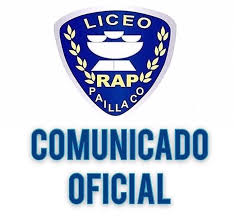 Liceo Rodulfo Amando PhilippiPaillacoDepartamento de Lenguaje y ComunicaciónElectivo : Participación y argumentación en democracia NM3              Guía N° 7TERCERO MEDIOFalacias argumentativas y Teorías conspirativasEstudiante:Curso: Antes de la conspiraciónRecordemos la estructura de un texto argumentativo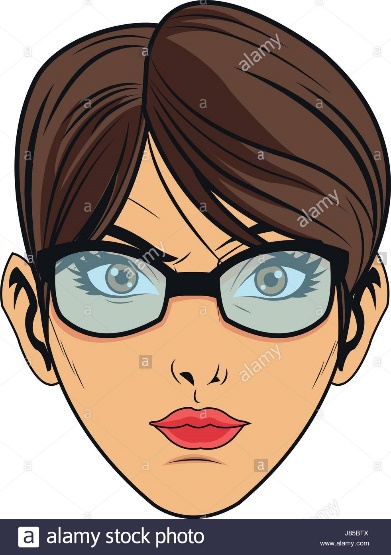 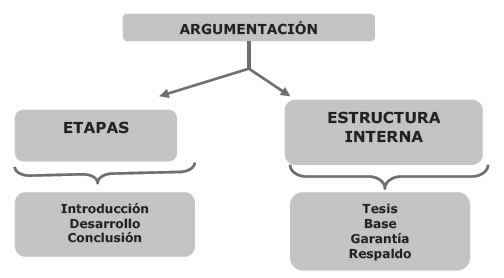 RECUERDA SIEMPRE …SI EMITES UN JUICIO… ¡RESPÁLDATE!Por ello recuerda…Tipos de argumentosAnalogíaSe compara o establece una relación de semejanza entre dos situaciones, ideas, seres, cosas o casos diferentes y se deduce que lo que es válido para un caso lo es también para el otro.AutoridadEl autor del texto argumentativo cita o recurre, para apoyar su tesis, a un especialista, un intelectual (filósofo, escritor, pensador…), un experto, una persona reconocida, un científico, etc., o a un grupo de expertos, científicos, intelectuales… que han elaborado un estudio, un ensayo, una investigación, etc.CalidadSe antepone la calidad, lo mejor, lo exquisito frente a la cantidad o lo abundante.CantidadSe menciona que la cantidad o lo que la mayoría cree, piensa, dice o hace para defender una postura. Lo que la mayoría piensa o hace funciona en ocasiones como argumento. La mención del sentido común se incluye en esta variante.Causa o argumento de causalidadDemostrar una relación causa-efecto entre dos hechos o ideas suele ser un razonamiento muy eficaz para defender una tesis u opinión.Conocimiento o creencias generalesSe fundamenta una tesis recurriendo al sentido común o ideas que todo el mundo ha escuchado en relación al conocimiento que se tiene de la realidad.Consecuencia o argumento de causa-efectoExponer o mostrar las consecuencias de determinada idea, acto, hecho… es muy eficaz para la defensa de una tesis. Se relaciona estrechamente con el argumento de causalidad.Creencias (religiosas, morales, ideológicas, filosóficas…)Para apoyar o rechazar una tesis o idea se puede emplear las creencias de tipo religioso, moral, ideológico, filosófico…Emoción (o argumento afectivo-emotivo)Provocar emociones, relacionadas sobre todo con los deseos, miedos o dudas, para conmover y suscitar una reacción de simpatía, empatía o rechazo es otro de los recursos más típicos usados en una argumentación.EstéticoSe da prioridad a la belleza (normalmente externa) por encima de otras cualidades o valores para argumentar una opinión, idea o tesis.Ético o de valoresSe defiende una causa por sus valores éticos (más allá de una religión o ideología): justicia, generosidad, libertad, respeto, etc.EsloganRepetir continuamente una frase puede influir en el receptor.Estadístico o de datosConsiste en argumentar basándose en pruebas fiables con datos, estudio o cifras.ExistencialLo que es real, auténtico, verdadero y posible se valora frente a lo que es falso, o inexistente o imposible.Experiencia personalSuele esgrimirse como argumento la experiencia personal, es decir, lo experimentado, observado, visto o, en general, vivido por uno por encima de otros criterios o argumentos. FamaLas palabras o la imagen de una persona famosa puede usarse para influir en los destinatarios.GeneralizaciónA partir de un caso concreto o similar se usa para realizar una generalizar una idea o tesis común, que se aplica a otro caso del mismo tipo.Hechos históricos, científicos, artísticos…La persona que argumenta se puede basar en hechos reales, probados y objetivos de índole histórica, científica, artística, etc.HedonismoSe basa en lo que proporciona placer, agrado, diversión, bienestar…PrejuiciosSe trata de argumentar apelando apelando directa o indirectamente a los prejuicios es otro recurso usado para defender una tesis.ProgresoEl progreso, la novedad, lo original, lo nuevo… se antepone a lo que es valorado como antiguo.RacionalEs un argumento racional el que se basa en un análisis objetivo y lógico que demuestra la evidencia de lo que se afirma.Refranes, proverbios, máximasSe acude a ellos como garantía de verdad que no admite discusión. El refrán y el proverbio tienen una raíz popular; las máximas, adagios o frases sentenciosas provienen de una fuente culta.SaludFrente a lo que es nocivo, tóxico y perjudicial para la salud física y mental de una persona se defiende lo que es sano, saludable, beneficioso. Semejanza o analogíaAlguien defiende alguna idea, comportamiento, hecho, acto… basándose en que es muy parecido a otra idea, comportamiento o acto que es cabal y convincente.Social o ideas generales admitidas por la sociedadLas creencias, opiniones, valores, comportamientos, etc., que creemos que son admitidos socialmente pueden ser empleados como un argumento para rebatir al contrario (sobre todo, si este defiende una idea, acto, hecho o comportamiento poco común o visto raro o propio de una minoría.TradiciónAl contrario que el argumento basado en el progreso, encontramos a quienes usan los valores, creencias o hechos que se manifiestan a lo largo de la tradición.Utilidad o pragmáticoEn este caso lo que es útil, práctico, necesario o eficaz se enarbola como argumento frente a lo que no es inútil, ineficaz, innecesario, peligroso, poco práctico.https://lenguayliteraturafacil.com/argumentar-tipos-de-argumentos/ Actividad I1.- Analiza cómo recibes o desde dónde te posicionas cuando recibes una información, noticia, publicidad, propaganda, discurso, etc. ¿Cuál es tu primera reacción?¿crees que eres pasivo o activo al momento de recepcionar lo que ocurre a tu alrededor? _______________________________________________________________________________________________________________________________________________________________________________________________________________________________________________2.- Narra una situación en donde hayas sido un ente social cuestionándote una situación y tus argumentos e indagaciones te hayan permitido invertir lo ocurrido._______________________________________________________________________________________________________________________________________________________________________________________________________________________________________________________________________________________________________________________________AHORA… SI TE MOSTRARAN ESTO...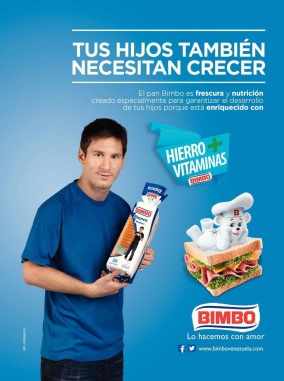 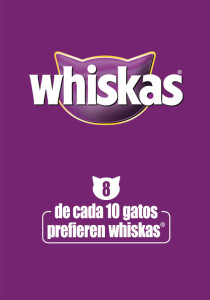 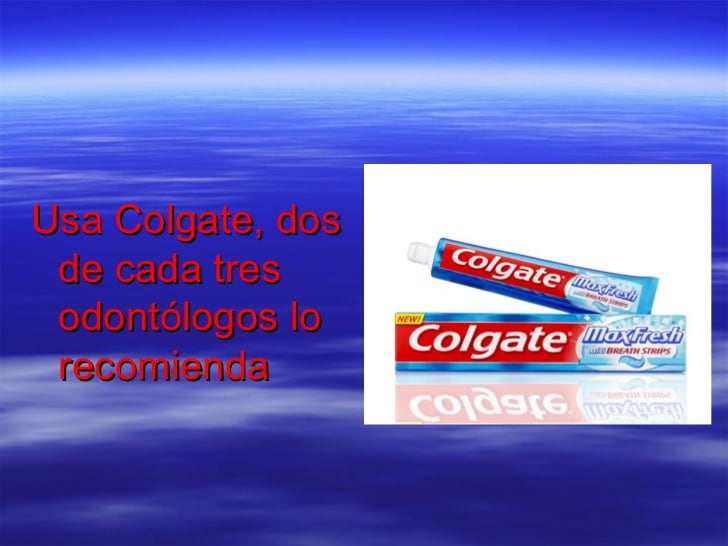 ¿Lo crees? ¿Por qué? Analiza. _____________________________________________________________________________________________________________________________________________________________________________________________________________________Falacias Argumentativas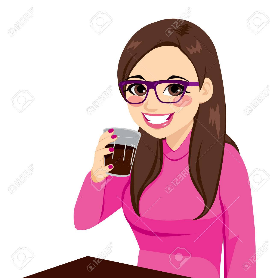 Definición: una falacia argumentativa es una afirmación que parece ser válida pero no lo es.Se diferencia de un error lógico común porque la falacia oculta, intencionalmente o no, suinvalidez.Tipos de falaciasGeneralización indebida: toma uno o unos pocos ejemplos como representantes de unacolección. Ocurre al generalizar apresuradamente sin tener datos suficientes. Chapinero es un barrio muy peligroso porque a mí me atracaron ayer.Causa falsa (post hoc, ergo propter hoc): supone que un evento es causa de otro porquelos dos están relacionados de alguna manera. Ocurre al suponer que una relación(usualmente temporal) es también una relación causal. Yo recé mucho y se me curó el cáncer. Por lo tanto rezar cura el cáncer.Argumento circular (petición de principio): indebidamente repite el argumento, conpalabras diferentes, sin llegar a demostrarlo. Ocurre cuando el autor presenta una versióndiferente del argumento como evidencia del mismo. Nairo Quintana va a ganar el Tour de Francia porque es el mejor ciclista de todos losque van a competir este año.Argumento de incremento eventual (slippery slope): supone que un evento llevaráinexorablemente a otros eventos similares, a menudo más extremos. Ocurre cuando el autorequipara un evento con otro diferente y supone que uno desembocará en el otro. Si el gobierno aprueba el matrimonio entre parejas homosexuales, eventualmenteaprobará el matrimonio entre personas y sus mascotas. Por lo tanto no deberíaaprobar el matrimonio homosexual.Cortina de humo (ignoratio elenchi): presenta indebidamente un argumento diferente alque se está discutiendo. Ocurre, a menudo deliberadamente, cuando el autor cambia de temaporque no tiene evidencia suficiente para demostrar el argumento original. Deberían meter a Álvaro Uribe a la cárcel porque Felipe Arias, uno de sus ministros,tiene problemas legales.Hombre de paja: modifica o tergiversa un argumento porque es más fácil atacar la versióntergiversada que atacar la versión original. Ocurre cuando el autor representa de maneraerrada el argumento (a menudo ridiculizándolo). La teoría de la evolución de las especies es falsa porque eso significaría que los sereshumanos son descendientes de los micos, y eso es absurdo.Apelación al público (ad popolum): apela a preconceptos y emociones del público en lugarde ofrecer argumentos o evidencias. Si usted de verdad amara a Colombia, votaría “Sí” en el plebiscito.Ataque personal (ad hominem): supone que las falencias de una persona son aplicablesa los argumentos que esa persona defiende. Ocurre cuando el autor ataca la personalidadde un oponente en lugar de atacar sus argumentos. La obra de Edgar Allan Poe es mala porque él era un borrachín que se casó con suprima.Argumento de autoridad (ad verecundiam): supone que el hecho de nombrar unaautoridad en el campo es suficiente para avalar la validez del argumento. La teoría de la relatividad especial es completamente correcta porque así lo diceAlbert Einstein. https://leo.uniandes.edu.co/images/Guias/falaciasSP.pdf 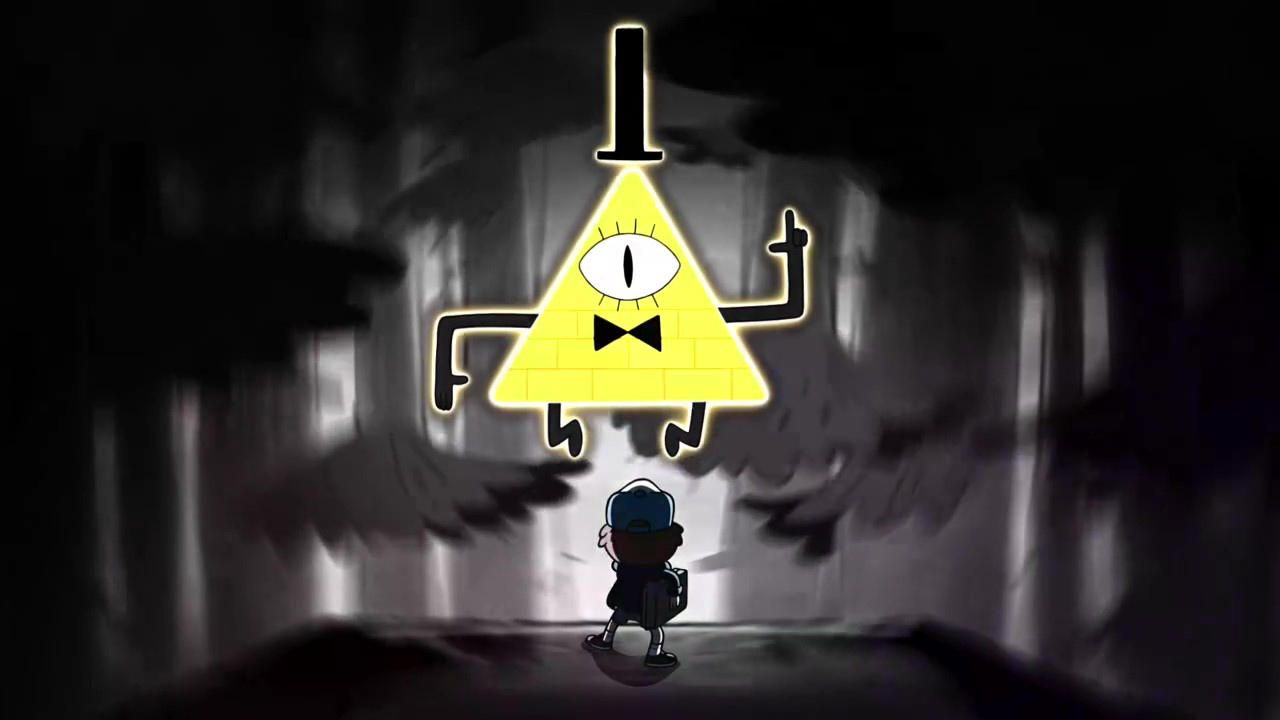 ACTIVIDAD CALIFICADA Crear un grupalmente un Video de una Teoría Conspirativa inventada por tí… ¿Qué debes saber antes? Las teorías de conspiración prosperan porque llenan el vacío que dejan los eventos desconocidos y lo que no puede explicarse.Pero lo que diferencia una teoría conspirativa de una explicación alternativa de eventos es la presencia de "un plan malvado, planeado en secreto por un pequeño grupo de individuos poderosos", dice el doctor Jovan Bydord, profesor de psicología de la Universidad Abierta de Londres.Cada teoría conspirativa tendrá tres elementos principales: el conspirador, el plan y los medios para una manipulación masiva.El conspirador"Este puede ser un organismo concreto con una afiliación identificable", dice Byford. "Los Illuminati, los masones, y más recientemente el grupo de Bilderberg o la Sociedad Skull & Bones (Calavera y Huesos)". Byford explica esto como una paradoja necesaria para equilibrar "la necesidad de definir al enemigo" y "la necesidad de aceptar que el enemigo siempre será sospechoso y secreto".El planEl plan es la principal razón de ser de cualquier conspiración. Este a menudo involucrará el dominio del mundo y perdurará tras la muerte de los miembros poderosos de una conspiración, dice Byford.Sin embargo, agrega: "Si uno mira el nivel de encubrimiento que se requeriría para mantener todas estas cosas secretas, se necesitaría tener a alguien que está realmente en control de todo"."La creencia de que el mundo es finalmente controlable es un impulsor muy poderoso de las creencias conspirativas en momentos de crisis donde hay un vacío en las explicaciones".Manipulación masivaEspecular sobre cómo las "mentes maestras" están tratando de controlarnos es muy similar a las opiniones de expertos antes de un partido de fútbol.Hay infinidad de cosas que decir, "evidencia" que presentar, escenarios improbables en qué pensar y no se dará crédito al factor de la casualidad. Y así todos terminarán más convencidos que nunca de sus propias creencias. La "manipulación" que describen las teorías puede surgir de fuentes que son creíbles: la ciencia, el gobierno o los conglomerados de medios de comunicación, pero también de lo absurdo, como los hechos paranormales, las ciencias ocultas o la manipulación de las ondas cerebrales.https://www.bbc.com/mundo/noticias-49304146 ¡A crear!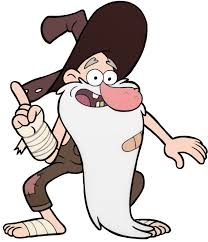 Sección I: Preguntas Orientadoras¿Qué quiero lograr con mi discurso (hacer pensar o reflexionar sobre algo, hacer sentir o generar empatía sobre alguna situación o tema, convencer sobre una idea, etc.)?________________________________________________________________________________________________________________________________________________________________¿De qué manera debo presentar mi postura respecto del tema para que esta audiencia sea convencida?______________________________________________________________________________________________________________________________________________________¿Cómo es la audiencia a la que se dirige mi discurso? ¿Qué tengo que considerar de ella para construir mi discurso?________________________________________________________________________________________________________________________________________________________________¿Cómo debiera ordenar mis argumentos para que mi discurso sea convincente y atractivo para la audiencia?_______________________________________________________________________________________________________________________________________________________¿Qué evidencia y argumentos son más importantes para eso?____________________________________________________________________________________________________________________________________________________________¿Cómo debo organizar mis ideas al interior de los argumentos? ¿Cómo voy a relacionar mis argumentos con mi tesis?____________________________________________________________________________________________________________________________________________________________Sección II: Discurso escritoIntroducciónSelección y definición del tema ¿De qué manera presentaré la introducción para que capte la atención de la audiencia? ¿Qué referente, autoridad o personaje puedo integrar al contenido de esta introducción? ¿Cómo voy a enunciar mi postura para que sea provocativa y clara para la audiencia? ¿Qué palabras y expresiones me sirven para introducir mi discurso? DesarrolloEspecificación y fuentes de indagación ¿Cómo organizaré mis argumentos y falacias? ¿Cómo voy a organizar las ideas al interior de mis argumentos? ¿Qué evidencias elegiré para respaldar mis argumentos? ¿De qué manera presentaré las visiones discrepantes de mi postura? ¿Cómo las refutaré? Cierre Motivación duda y apelación a la audiencia¿Cómo voy a terminar mi discurso para que genere el impacto esperado y aporte al propósito? ¿Qué idea clave cerrará mi discurso y quiero enfatizar para la audiencia? ¿Qué palabras y expresiones me sirven para cerrar eficazmente mi discurso?Sección III: Video para ser difundido. Elementos a considerar.1.- Contenido que llevará mi video, información que entregará, recursos textuales y cómo apelará a la audiencia? Recursos no verbales que darán énfasis a la idea.2.- Recursos audiovisuales que utilizará (imágenes, videos, recursos tecnológicos, voz en off, etc.).3.- Red social por la cuál será difundida (3 a 5 minutos máximo)4.- Enlace para ver su conspiración.Sección IV: Desafío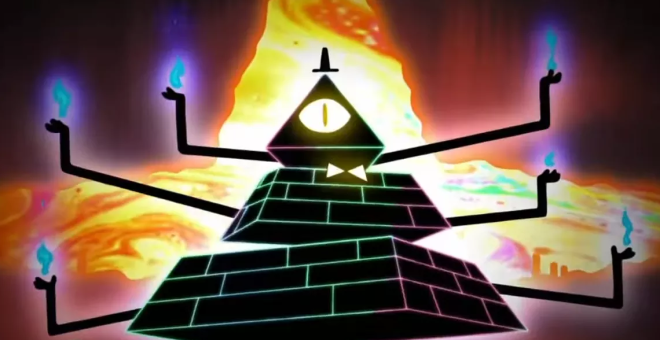 Si tuvieran que crear un juego de mesa basado en conspiraciones¿Cómo lo elaborarían? ¿Cuál sería la historia o contexto del juego?¿Cómo se utilizarían las conspiraciones, falacias y argumentos?¿Cuáles serían los componentes y preparación del juego (fichas, losetas, miniaturas, etc.)?Cuál es el Objetivo general Cuáles serían las especificaciones del desarrollo (instrucciones del paso a paso)¿Cuándo se acaba la partida?¿Cómo se puntuará?Si quieres investigar más...https://www.youtube.com/watch?v=JP-yteg_HWk&ab_channel=teodorusmaximus 	 https://www.ucn.edu.co/virtualmente_old/padres-de-familia/centrofamilia/Juegos-mesa.aspx Pauta de cotejoIndicadores (Puntaje total : 35)Cumple (5 puntos)Cumple mediana-Mente (3 puntos)No cumple(1 punto)Responde a las tres bases para una conspiración Cumple con el envío del correo  formal en la fecha indicadaResponde a las preguntas orientadorasEntrega del texto argumentativo que sostendrá la conspiración, considerando estructura, ortografía y redacción (sección II)Video:  audio y voz claro, imágenes con buen enfoque, recurso de edición, tiempo del video, cuenta con el nombre de la organización, recursos para dar énfasis en la temática de conspiración, con los argumentos expuestos en el texto escrito, con los recursos no verbales y de apelación a la audiencia.Incluye citas y fuentesResponde el desafío de la sección IV